Jernej Stare, predsednik sveta starševJVIZ OŠ Dobrepolje, Videm 80Videm, 30.5.2018skupno gradivo za 3. sejo Sveta staršev v Šolskem letu 2017/18Točka 1: Pregled in potrditev zapisnika 2. redne in 1. dopisne sejePredlagani sklep: Svet staršev sprejema zapisnik 2. redne in 1. dopisne seje v šolskem letu 2017/18. {v kolikor bo dopolnitev veliko ali bodo obsežne, jih je smiselno navesti po alineah}Točka 2: Informacija o novem vrtcu in podružnični enoti KompoljeIzgradnja novega vrtca se bliža sklepni fazi, tako da bo novi vrtec zaživel z začetkom naslednjega šolskega leta. Novi vrtec je zelo pomembna pridobitev, ki bo vnesla tudi precej organizacijskih sprememb, med katerimi je najbolj daljnosežna zaprtje podružnične enote v Kompoljah. V okviru te točke bo ravnatelj pojasnil novosti v delovanju vrtca v naslednjem letu. Na seji bodo predvidoma navzoči tudi starši otrok, ki obiskujejo podružnično enoto vrtca v Kompoljah. Morebitne sklepe bomo oblikovali sproti na seji. Zaradi navzočnosti tretjih oseb predlagam, da se ta točka izvede neposredno po potrditvi zapisnikov. Točka 3: Pregled realizacije sklepov prejšnje sejeK problematiki šolske zobozdravnice smo pristopili z organizacijo sestanka predstavnikov staršev in ravnatelja z zobozdravnico. Dogovorili smo se za spremenjen delovni čas in nekaj organizacijskih sprememb, ki vključujejo tudi dosledno spoštovanje urnika, uporabo rokavic ipd. Zobozdravnica je svoje delo predstavila v intervjuju, ki je bil objavljen v aprilski izdaji Našega kraja. Glede na namen sestanka in doseženi dogovor ocenjujem, da smo naredili vse, kar je bilo v naši moči. Odločitev občinskega sveta, da potrdi investicijski načrt za izgradnjo nove športne dvorane, pomeni velik napredek, saj bo dvorana trajno rešila problem neustreznosti in prezasedenosti obstoječe telovadnice. Poročal bom tudi o stanju oz. načrtovanih aktivnostih na nekaterih drugih področjih. Predsednik UO šolskega sklada je sporočil, da je dopolnitve k seznamu podjetij, potencialnih donatorjev za šolski sklad, prispeval le en član sveta staršev. Ker načrtujejo sejo, ki se utegne zgoditi še pred sejo sveta staršev, bo poročilo oz. dopolnjeni seznam dostavljen naknadno. Predlagani sklep: Sklep 5/2/2017-18 je uresničen. Drugi sklepi prejšnjih sej, ki se tičejo prometne varnosti in ureditve športnih aktivnosti, so v delnem uresničevanju. Svet staršev bo problematiko še naprej spremljal prek svojih predstavnikov. Svet staršev bo uresničil sklep 6/2/2017-18 v okviru današnje seje z obravnavo ankete o življenju v šoli. Sklep 3/2/2017-18 je še v uresničevanju, svet staršev bo pri prizadevanjih za pridobitev sredstev sodeloval s šolskim skladom.  Točka 4: Soglasje k skupni nabavni ceni delovnih zvezkov za šolsko leto 2018/19Na podlagi pravilnika o upravljanju učbeniških skladov svet staršev daje soglasje k skupni nabavni ceni delovnih zvezkov za posamezni razred. Izbor delovnih zvezkov za matično šolo in podružnici je del gradiva. Priložen je tudi celotni katalog šolskega gradiva, izmed katerega so učitelji opravili izbor. Tudi v naslednjem letu ceno delovnih zvezkov za prvi razred krije ministrstvo, tako da staršem ni treba plačati nič. Ravnatelja pozivam, da na kratko predstavi izbor gradiva. Predlagani sklep:Svet staršev daje soglasje k skupni nabavni ceni delovnih zvezkov v šolskem letu 2018/19 za vse razrede.Točka 5: Obravnava ankete o življenju učencev v šoliSkladno s sklepom, sprejetim na prejšnji seji, bomo obravnavali rezultate ankete o bivanju učencev na šoli. Poleg razčlenjenih rezultatov za lansko leto je na voljo tudi primerjava rezultatov ankete v zadnjih desetih letih. Ponovno naprošam predstavnike razredov, da z rezultati seznanijo starše ter pridobijo njihova mnenja. Ustrezni sklep bomo oblikovali neposredno na seji.Točka 6: RaznoV okviru te točke lahko člani sveta staršev podate pobudo ali postavite vprašanje o kateri koli tematiki, za katero menite, da je pomembna, brez predhodne najave. Prav tako bo omogočeno ravnatelju in sodelavcem šole in vrtca, da poročajo o manjših sprotnih zadevah in o tekoči problematiki,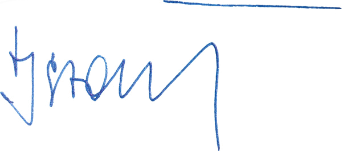 	predsednik sveta staršev JVIZ OŠ Dobrepolje	Jernej Stare